Mastering your MindHållbart självledarskap och introduktion till
Mindfulnessträning för arbetsplatsen CBMTÄr du bra på multitasking och många bollar i luften?Blir du ofta distraherad eller irriterad på jobbet?Stressar du upp dig i onödan ibland? Har du känslan av att göra massor men få litet gjort innan dagen är slut?Är du nyfiken? Då är du välkommen till denna workshop!Ur innehållet:	Kan fokusträning göra skillnad för det digitala arbetslivet?Hur fungerar hjärnan under arbetsdagen – bildligt talat?Vikten av att ha koll på lägetNågra vägar in till daglig fokusträningFormell träningInformell träningVanans (underbara) maktMeditationsövning, diskussioner och erfarenhetsutbyten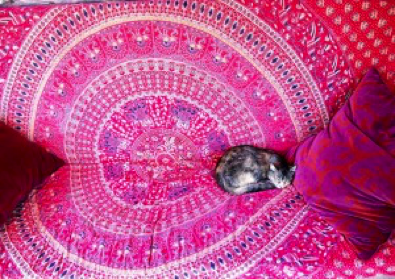 Eller är du en kattmänniska? En som kan sova i ett fönster i timmar men som flyger upp med full koncentration när en liten mus tassar förbi? Och somnar om när jobbet är gjort..Kostnadfritt! Vi bjuder på kaffe/te, 
ta gärna med din egen smörgåsFredag den 20 februari 2020, kl 7:45 (workshop 8:00 – 9:00) Engelbrektsplan 2, 3 tr (T-bana Östermalmstorg)Välkommen!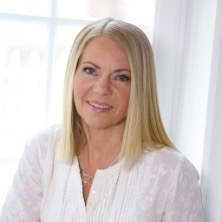 